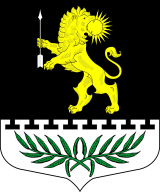 ЛЕНИНГРАДСКАЯ ОБЛАСТЬЛУЖСКИЙ МУНИЦИПАЛЬНЫЙ РАЙОНАДМИНИСТРАЦИЯ СЕРЕБРЯНСКОГО СЕЛЬСКОГО ПОСЕЛЕНИЯПОСТАНОВЛЕНИЕ                                                                                      от   09 июля  2019 года                                  № 96О внесении изменений в административный регламент предоставления муниципальной услуги  «Утверждение и выдача схемы расположенияземельного участка или земельных участков на кадастровом плане территории муниципального образования», утвержденный постановлением главы администрации № 173 от 02.11.2017 года.В соответствии с Федеральным законом от 27.07.2010 № 210-ФЗ года «Об организации предоставления государственных и муниципальных услуг», постановлением Правительства Российской Федерации от 11.11.2005 № 679 «О Порядке разработки и утверждения административных регламентов исполнения государственных функций (предоставления государственных услуг)», постановлением Правительства Российской Федерации от 16.05.2011 г. N 373 "О разработке и утверждении административных регламентов исполнения государственных функций и административных регламентов предоставления государственных услуг", постановлением Правительства Ленинградской области от 05.03.2011 N 42 "Об утверждении Порядка разработки и утверждения административных регламентов исполнения государственных функций (предоставления государственных услуг) в Ленинградской области, Постановление Правительства Ленинградской области от 30 июня 2010 г. N 156 "О формировании и ведении Реестра государственных и муниципальных услуг (функций) Ленинградской области и портала государственных и муниципальных услуг (функций) Ленинградской области", постановлением администрации Серебрянского  сельского поселения от 11.10.2011 № 40 «Об утверждении Порядка разработки и утверждения административных регламентов предоставления муниципальных услуг (исполнения муниципальных функций)», распоряжением Правительства Российской Федерации от 31.01.2017 г. № 147-р, ПОСТАНОВЛЯЮ:Внести изменения в административный регламент муниципальной услуги предоставляемой администрацией Серебрянского сельского «Утверждение и выдача схемы расположения земельного участка или земельных участков на кадастровом плане территории муниципального образования», утвержденный постановлением главы администрации № 173 от 02.11.2017 года.Пункт 2.4. раздела 2. «Стандарт предоставления муниципальной услуги» изложить в следующей редакции:2.4. Срок предоставления муниципальной услуги составляет не более 10 рабочих дней, исчисляемых со дня поступления в ОМСУ заявления с документами, необходимыми для предоставления муниципальной услуги.В случае направления схемы в орган исполнительной власти Ленинградской области, уполномоченный в области лесных отношений, для согласования установленный Земельным кодексом Российской Федерации срок рассмотрения заявления о предварительном согласовании предоставления земельного участка, находящегося в государственной или муниципальной собственности, либо заявления о перераспределении земель и (или) земельных участков, находящихся в государственной или муниципальной собственности, и земельных участков, находящихся в частной собственности, может быть продлен, но не более чем до 45 дней со дня поступления указанных заявлений.Пункт 2.6.1. изложить в следующей редакции:2.6.1. Для получения муниципальной услуги заявители подают в администрацию МО Серебрянское сельское поселение, заявление о предоставлении муниципальной услуги по рекомендуемой форме, приведенной в приложении № 1 к Административному регламенту, а также следующие документы в 1 экземпляре:- схема расположения земельного участка или земельных участков на кадастровом плане территории, в форме документа на бумажном носителе или в форме электронного документа, за исключением случаев образования земельного участка или земельных участков в целях проведения аукциона по продаже земельного участка или аукциона на право заключения договора аренды земельного участка, расположенного в границах населенных пунктов;- копии правоустанавливающих и (или) правоудостоверяющих документов на исходный земельный участок, если права на него не зарегистрированы в Едином государственном реестре прав на недвижимое имущество и сделок с ним.В целях установления личности заявителя, при обращении за получением муниципальной услуги заявителю для ознакомления необходимо представить документ, удостоверяющий личность.В случае если от имени заявителя действует лицо, являющееся его представителем в соответствии с законодательством Российской Федерации, также представляется документ, удостоверяющий личность представителя, и документ, подтверждающий соответствующие полномочия.2. Разместить настоящее постановление  в сети Интернет на официальном сайте администрации  Серебрянского сельского поселения Лужского  муниципального района: серебрянское.рф.3.   Контроль за исполнением постановления оставляю за собой.Глава администрацииСеребрянского сельского поселения                                                                          С.А. Пальок                                                    